Exemple 1 de trame de fiche de préparationObjectifs langagiers individuels : Groupe 1 :  	Groupe 2 : 	Groupe 3 : 	Groupe 4 :Matériel :Annexes :Exemple 2 de trame de fiche de préparationSéance de … (discipline) – Classe - DateNiveau de classe :Titre de la séanceDate : Discipline :Titre de la séanceSéance n° …/…. de la séquence... Durée de la séance :	Objectifs de la séance : Objectif disciplinaire :Objectif langagier : Connaissances et capacités mises en œuvre :Attitudes mises en œuvre :Compétences du socle :Compétences du socle :Phases/DuréeOrganisation/
Modalités de travail : individuel/collectif/groupeDéroulementRôle de l’enseignant - consignesTaches et procédures de l’élèveRéponses attendues/ DifférenciationRemarquesPhase de mise en routePhase de recherchePhase de mise en commun/institutionnalisationPhase de réinvestissement/entrainementTitre :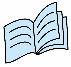 Durée : 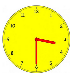 Objectifs :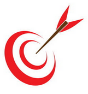 Objectifs :Compétences :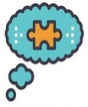 Compétences :Matériel :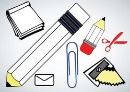 Matériel :Phases/ durée/ modalités de travailDéroulementDéroulementDéroulement1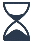 … min /  /  / 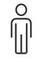 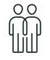 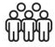 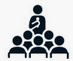 Titre/déroulement de la phase 1Titre/déroulement de la phase 1Titre/déroulement de la phase 11… min /  /  / Tâche de l’élève/Réponses attenduesTâche de l’enseignant/consignesRemarques/Différenciation2…min /  /  / Titre/déroulement de la phase 2Titre/déroulement de la phase 2Titre/déroulement de la phase 22…min /  /  / Tâche de l’élève/Réponses attenduesTâche de l’enseignant/consignesRemarques/Différenciation3…min /  /  / Titre/déroulement de la phase 3Titre/déroulement de la phase 3Titre/déroulement de la phase 33…min /  /  / Tâche de l’élève/Réponses attenduesTâche de l’enseignant/consignesRemarques/Différenciation4…min /  /  / Titre/déroulement de la phase 4Titre/déroulement de la phase 4Titre/déroulement de la phase 44…min /  /  / Tâche de l’élève/Réponses attenduesTâche de l’enseignant/consignesRemarques/Différenciation…………BILAN